BROWNIES AU CHOCOLAT SAUCE A LA MENTHEIngrédients pour 12 personnes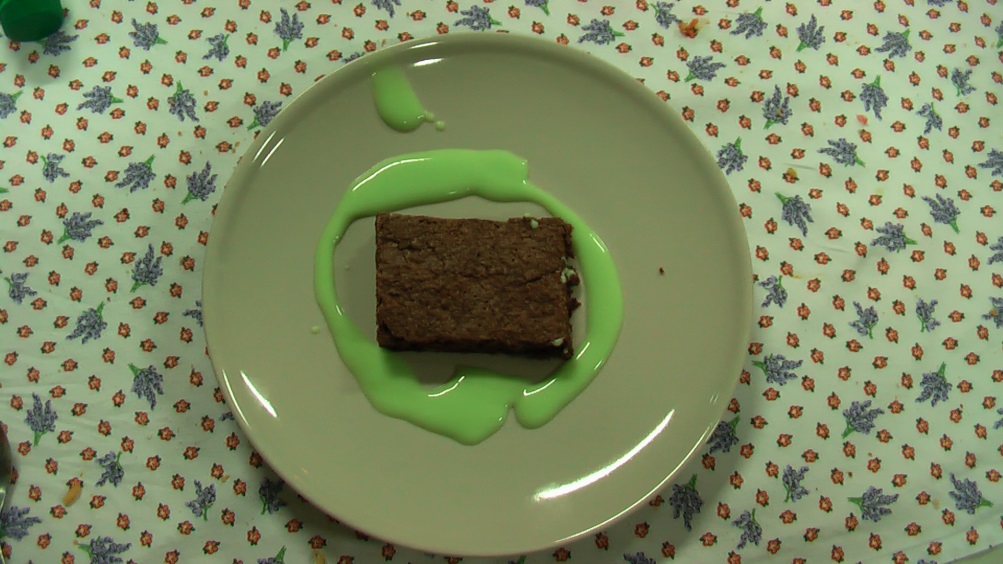 200 g de sucre en poudre125 g de beurre ramolli4 œufs200 g de chocolat noir1 cuillère à café d’essence de vanille1/2 cuillère à café de sel125 g de farinePour la crème à la menthe125 g de beurre fondu300 g de sucre glace3 cuillères à soupe de liqueur de menthePour le nappage175 g de chocolat noir75 g de beurrePréchauffer le four à 160ºC (thermostat 3).Beurrer un moule rectangulaire de 23x33cm.Dans un saladier, fouetter le sucre en poudre et le beurre ramolli jusqu’à ce que le mélange soit onctueux. Ajouter les œufs, un à un, puis la vanille et le chocolat fondu et légèrement refroidi. Ajouter le sel et la farine à la préparation.Verser la pâte dans le moule et bien la répartir. Faire cuire pendant 25 minutes dans le four préchauffé, jusqu’à ce que les bords commencent à se décoller du moule. Laisser refroidir.Mélanger le chocolat et le beurre restant dans un plat allant au four micro-ondes. Faire chauffer jusqu’à ce que le tout fonde et que le mélange soit onctueux. Etaler sur les brownies.Dans un saladier, mélanger les 125 g de beurre fondu et le sucre glace. Ajouter la liqueur de menthe et mélanger. Laisser refroidir complètement.Couper le brownie en petits carrés et disposer dans les assiettes en entourant d’un filet de crème à la menthe.